KUALITAS PELAYANAN, PERSEPSI HARGA DAN CITRA MEREK TERHADAP KEPUASAN PELANGGAN GOJEK(Studi Pada Pelanggan Gojek di Surakarta)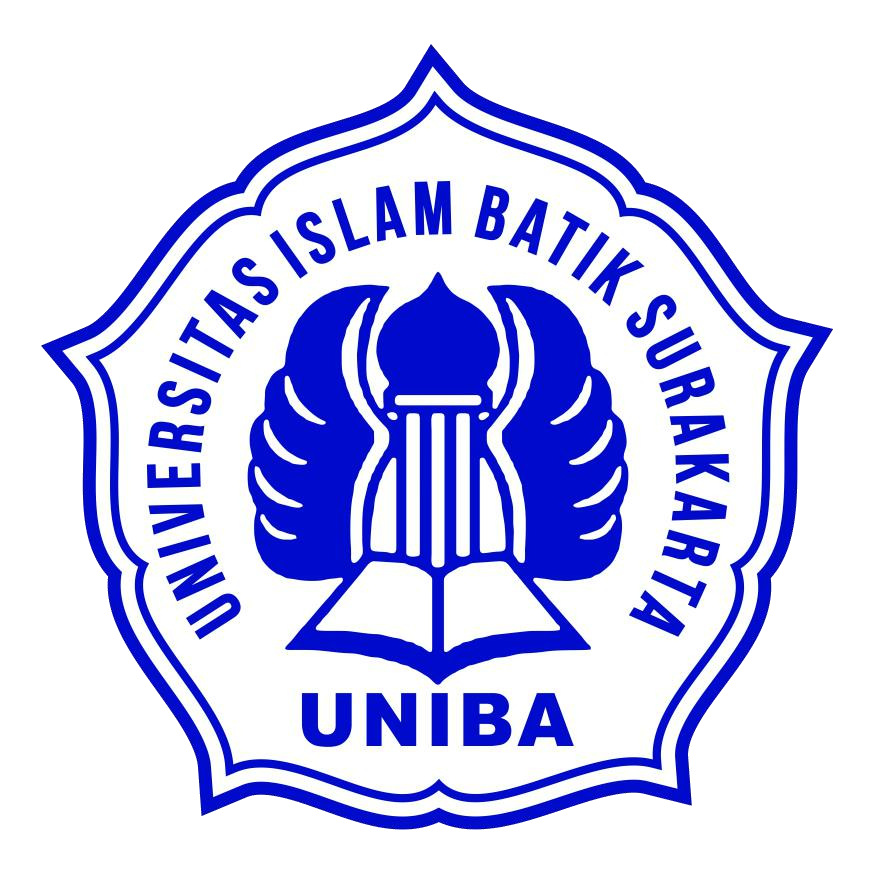 SKRIPSI Diajukan Untuk Memenuhi Syarat-Syarat Guna Memperoleh Gelar Sarjana Manajemen Pada Fakultas Ekonomi Program Studi Manajemen Universitas Islam Batik SurakartaOleh ARDAN FERDIANTO 2018020077 FAKULTAS EKONOMI PROGRAM STUDI MANAJEMEN  UNIVERSITAS ISLAM BATIK SURAKARTA 2022